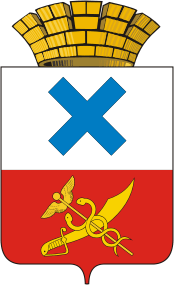 ПОСТАНОВЛЕНИЕ администрации Муниципального образованиягород Ирбитот 29 декабря 2018 года №  2390-ПАг. Ирбит	      О работе  комиссии по безопасности дорожного движения Муниципального образования город Ирбит в 2019 годуВ соответствии с Федеральными законами от 06.10.2003  № 131-ФЗ «Об общих принципах организации местного самоуправления в Российской Федерации» и от 10.12.1995  № 196-ФЗ «О безопасности дорожного движения» в действующей редакции, руководствуясь Постановлением Правительства Свердловской области от 27.12.2005 № 1142-ПП «О Правительственной комиссии Свердловской области по вопросам безопасности дорожного движения», Уставом Муниципального образования город Ирбит,  в целях оптимизации деятельности в сфере обеспечения безопасности дорожного движения на дорогах Муниципального образования город Ирбит, координации работы по профилактике дорожно-транспортных происшествий, администрация Муниципального образования город Ирбит ПОСТАНОВЛЯЕТ:1.Утвердить план работы комиссии по безопасности дорожного движения Муниципального образования город Ирбит  на 2019 год (приложение №1).2.Утвердить состав комиссии по безопасности дорожного движения Муниципального образования город Ирбит (приложение №2).3.Считать утратившим силу  постановление администрации Муниципального образования город Ирбит от 29 декабря 2017 года № 2506 «О работе  комиссии по безопасности дорожного движения Муниципального образования город Ирбит в 2018 году».4.Контроль за исполнением настоящего постановления возложить на первого заместителя главы администрации Муниципального образования город Ирбит С.С. Лобанова. Приложение № 1к постановлению администрации Муниципального образования город Ирбит от 29 декабря 2018 г. №2390-ПАПЛАНРаботы комиссии по безопасности дорожного движения Муниципального образования город Ирбит  на 2019 годИспользуются следующие сокращения:БДД – Безопасность дорожного движения;ГИБДД – Государственная инспекция безопасности дорожного движения;АТП – Автотранспортное предприятие.Приложение № 2к постановлению администрации Муниципального образования город Ирбит от  29  декабря 2018 г. № 2390-ПАСОСТАВкомиссии по безопасности дорожного движенияМуниципального образования город ИрбитПредседатель комиссии:Юдин Н.В.   					- глава Муниципального образования город Ирбит.Заместитель председателя комиссии:Лобанов С.С.  				         - первый заместитель главы                                                                 администрации Муниципального                                                                 образования город ИрбитСекретарь комиссии:Мамаева С.А.        			          - ведущий специалист отдела                                                                    городского хозяйстваадминистрации Муниципального                       образования город Ирбит.Члены комиссии:Глава Муниципального образования город Ирбит                                                               Н.В. Юдин№ п/пСрокипроведенияНаименование мероприятияДокладчикОтветственный за исполнение1.Каждое заседаниеРезультаты выполнения решений комиссии по БДД.Рассмотрение заявлений граждан, писем организаций и предприятий по вопросам БДД. Лобанов С.С.Коростелева С.В. Лобанов С.С.2.1 квартал1.О состоянии и причинах детского дорожно-транспортного травматизма и мерах, принимаемых по его снижению.2.Состояние улично-дорожной сети (в том числе освещенность) и средств организации движения, в том числе организация уличного освещения. Меры, принимаемые ГИБДД по контролю за содержанием дорог, дорожных сооружений и средствами организации движения в безопасном состоянии.3.Работы, проводимые муниципальными учреждениями по содержанию улично-дорожной сети и средств организации движения.4.Состояние аварийности на транспорте предприятий. Состояние аварийности на пассажирском транспорте. Результаты проверок АТП. Меры, принимаемые ГИБДД по контролю за деятельностью автопредприятий по обеспечению безопасности дорожного движения.5.Меры, принимаемые по снижению количества ДТП с наиболее уязвимыми участниками дорожного движения – пешеходами.6.О результатах проведения профилактических мероприятий «Горка»Бердюгина Т.И. (по согласованию)Лыжина Ю.Н. (по согласованию)Буньков В.В. (по согласованию)Радионов А.Ф. (по согласованию)Тузбаев С.В. (по согласованию)Гусаров С.В. (по согласованию)Бердюгина Т.И. (по согласованию)Митряшов Д.С. (по согласованию)Лобанов С.С. 3.2 квартал1. О состоянии и причинах детского дорожно-транспортного травматизма и мерах, принимаемых по его снижению.2. Результаты проверок автодорог у детский учреждений, где будут функционировать детские площадки в летний период. 3.Состояние улично-дорожной сети (в том числе освещенность) и средств организации движения, в том числе организация уличного освещения. Меры, принимаемые ГИБДД по контролю за содержанием дорог, дорожных сооружений и средствами организации движения в безопасном состоянии с привлечением общественности.4. Результаты комплексной проверки эксплуатационного состояния улично-дорожной сети и технических средств организации дорожного движения в местах расположения дошкольных и общеобразовательных учреждений перед началом нового 2019-2020 учебного года. 5.Работы, проводимые муниципальными учреждениями по содержанию улично-дорожной сети и средств организации движения.6.Состояние аварийности на транспорте предприятий, пассажирском транспорте. Результаты проверок АТП. Меры, принимаемые ГИБДД по контролю за деятельностью автопредприятий по обеспечению безопасности дорожного движения. Бердюгина Т.И. (по согласованию)Буньков В.В. (по согласованию)Радионов А.Ф. (по согласованию)Тузбаев С.В. (по согласованию)Митряшов Д.С. (по согласованию)Лобанов С.С.4.3 квартал1.Результаты ежегодной комплексной проверки (комиссионного обследования) ж/д переездов. Меры, принимаемые ГИБДД по контролю за содержанием ж/д переездов в безопасном для движения состоянии.2.О состоянии и причинах детского дорожно-транспортного травматизма и мерах, принимаемых по его снижению.3.Состояние улично-дорожной сети (в том числе освещенность) и средств организации движения, в том числе организация уличного освещения. Меры, принимаемые ГИБДД по контролю за содержанием дорог, дорожных сооружений и средствами организации движения в безопасном состоянии с привлечением общественности.4.Результаты инспектирования образовательных учреждений перед началом нового 2019-2020 учебного года по выполнению мероприятий по профилактике детского дорожно-транспортного травматизма.5.Меры, принимаемые по снижению количества ДТП с наиболее уязвимыми участниками дорожного движения – пешеходами.6. Оборудование пешеходных переходов у образовательных и дошкольных организаций светофорными объектами типа Т-7.7.Состояние аварийности на транспорте предприятий, пассажирском транспорте. Результаты проверок АТП. Меры, принимаемые ГИБДД по контролю за деятельностью автопредприятий по обеспечению безопасности дорожного движения.8.О выполнении мероприятий муниципальной подпрограмме  «Повышение безопасности дорожного движения на территории Муниципального образования  город Ирбит на 2017-2021годы» в 2019 году.Буньков В.В. (по согласованию)Бердюгина Т.И. (по согласованию)Лыжина Ю.Н. (по согласованию)Буньков В.В. (по согласованию)Бердюгина Т.И. (по согласованию)Лыжина Ю.Н. (по согласованию)Гусаров С.В. (по согласованию)Буньков В.В. (по согласованию)Тузбаев С.В. (по согласованию)Лобанов С.С. Митряшов Д.С. (по согласованию)Лобанов С.С. 5.4 квартал1.О состоянии и причинах детского дорожно-транспортного травматизма и мерах, принимаемых по его снижению.2.Меры, принимаемые по снижению количества ДТП с наиболее уязвимыми участниками дорожного движения – пешеходами.3.Состояние улично-дорожной сети (в том числе освещенность) и средств организации движения, в том числе организация уличного освещения. Меры, принимаемые ГИБДД по контролю за содержанием дорог, дорожных сооружений и средствами организации движения в безопасном состоянии с привлечением общественности.4.Состояние аварийности на транспорте предприятий, пассажирском транспорте. Результаты проверок АТП. Меры, принимаемые ГИБДД по контролю за деятельностью автопредприятий по обеспечению безопасности дорожного движения.5. Результаты проведения профилактического мероприятия «Автобус»6.О результатах готовности дорожных и коммунальных организаций к содержанию дорог и улиц в зимний период.7. О выполнении мероприятий муниципальной подпрограмме  «Повышение безопасности дорожного движения на территории Муниципального образования город Ирбит на 2017-2021гг» в 2018 году и планируемых мероприятий на 2019 год.8.Рассмотрение и утверждение плана работы комиссии по БДД на 2020 год.Бердюгина Т.И. (по согласованию)Лыжина Ю.Н. (по согласованию)Гусаров С.В. (по согласованию)Буньков В.В. (по согласованию)Тузбаев С.В. (по согласованию)Лобанов С.С.Коростелева С.В.Митряшов Д.С. (по согласованию)Лобанов С.С.Береснев В.В.- председатель общественного движения «Дороги Ирбита» (по согласованию);                                                                         Васильев Н.В.- заместитель председателя Думы Муниципального  образования город Ирбит (по согласованию);Коростелева С.В.	- начальник отдела городского  хозяйства администрации Муниципального образования город Ирбит;Лыжина Ю.Н. 	- начальник Управления образованием (по согласованию);Мартынов А.В.	                  - исполняющий полномочия директора Муниципального бюджетного учреждения Муниципального образования город Ирбит  «Благоустройство»;                                                                            Митряшов Д.С.- начальник Государственной инспекции  безопасности дорожного                                                        движения   Муниципального образования   Министерства                                                          внутренних дел России «Ирбитский»                                                                   (по согласованию);Радионов А.Ф.Семенов М.Н.	- мастер Муниципального бюджетного учреждения Муниципального образования город Ирбит по безопасности дорожного движения  «Сигнал»;- государственный инспекторУральского управления государственного автодорожного надзора (по согласованию);Фоминых О.В.	- директор Муниципального унитарного предприятия Муниципального образования город Ирбит «Ирбит-Авто-Транс»;Худорожков А.М.	- исполняющий полномочия директора Муниципального бюджетного учреждения Муниципального образования город Ирбит по безопасности дорожного движения  «Сигнал»;Юрьева С.А.	- начальник юридического отделаадминистрации Муниципального образования город Ирбит.	